La Isla BonitaMadonna, Patrick Leonard, Bruce Gaitsch 1986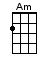 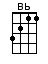 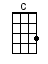 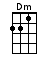 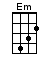 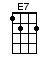 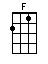 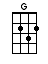 INTRO:  / 1 2 3 4 // [Am] [G] /[Am]     //   1 2 3 4 / 1 2 3 4 // [Am] [G] /[Am]     // [Am] [G] /[Am]     // [Am] [G] /[Am]     /[Am] Last night I [G] dreamt of San [Am] Pedro[F] Just [Am] like I'd [C] never gone, I [G] knew the songA [Am] young girl with [G] eyes like the [Am] desert[F] It [Am] all seems like [C] yesterday, not [G] far away[Am] Tropical the [G] island breeze[Dm] All of nature [C] wild and free[G] This is where I [Dm] long to be[Dm] La Isla Bo-[Am]nita[Am]  And when the [G] samba played[Dm] The sun would [C] set so highRing [G] through my ears and [Dm] sting my eyesYour [Em] Spanish lulla-[Am]by/ [Am] [G] /[Am]     //   1 2 3 4 / 1 2 3 4 // [Am] [G] /[Am]     /[Am] I fell in [G] love with San [Am] Pedro[F] Warm [Am] wind carried [C] on the sea, he [G] called to me[Am] Te [G] dijo, te [Am] amo[F] I [Am] prayed that the [C] days would last, they [G] went so fast[Am] Tropical the [G] island breeze[Dm] All of nature [C] wild and free[G] This is where I [Dm] long to be[Dm] La Isla Bo-[Am]nita[Am]  And when the [G] samba played[Dm] The sun would [C] set so highRing [G] through my ears and [Dm] sting my eyesYour [Em] Spanish lulla-[Am]by/ [Am] [G] /[Am]     //   1 2 3 4 / 1 2 3 4 // [Am] [G] /[Am]     /[Dm] I want to [Bb] be where the [C] sun warms the [Dm] skyWhen it's [Dm] time for si-[Bb]esta you can [C] watch them go by[Dm] Beautiful [Bb] faces, no [C] cares in this [Dm] worldWhere a [Dm] girl loves a [Bb] boyAnd a [C] boy / [C] 1 2 [E7] loves a / [Am] girl [G] / [Am]/ [F][Am] / [C][G] /[Am] Last night I [G] dreamt of San [Am] Pedro[F] It [Am] all seems like [C] yesterday, not [G] far away[Am] Tropical the [G] island breeze[Dm] All of nature [C] wild and free[G] This is where I [Dm] long to be[Dm] La Isla Bo-[Am]nita[Am]  And when the [G] samba played[Dm] The sun would [C] set so highRing [G] through my ears and [Dm] sting my eyesYour [Em] Spanish lulla-[Am]by / [F] [G]  /                                                 /      1      2  /[Am] Tropical the [G] island breeze[Dm] All of nature [C] wild and free[G] This is where I [Dm] long to be[Dm] La Isla Bo-[Am]nita[Am]  And when the [G] samba played[Dm] The sun would [C] set so highRing [G] through my ears and [Dm] sting my eyesYour [Em] Spanish lulla-[Am]by / [F] [G]  / [Am]                                                 /      1      2  /www.bytownukulele.ca